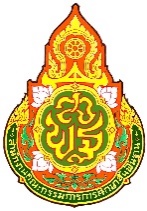 คำขอมีบัตรประจำตัว หรือขอบัตรประจำตัวใหม่ตามพระราชบัญญัติบัตรประจำตัวเจ้าหน้าที่ของรัฐ พ.ศ. 2542                                                                                     เขียนที่……………………………………..….….………                                                                   	 วันที่………..…..เดือน…………….…………..พ.ศ……..………..	ข้าพเจ้ายศ................นายนางนางสาว…………..……………………..ชื่อสกุล………….………..….…………เกิดวันที่…………..เดือน……………….……..………….พ.ศ…………….…..อายุ………….ปี สัญชาติ……..……..หมู่โลหิต…...…….…..มีชื่ออยู่ในทะเบียนบ้านเลขที่………….……ตรอก/ซอย……………………………….……….ถนน………….…………..………..…………ตำบล/แขวง…………..…..……………………….……อำเภอ/เขต……………..……………..…………จังหวัด…………….….….……………รหัสไปรษณีย์……….…………เบอร์โทรศัพท์มือถือ…….…….………………….……เบอร์โทรศัพท์บ้าน.................................….…เลขหมายประจำตัวประชาชนของผู้ยื่นคำขอ        -                       -    -                         -             -  -                 ที่อยู่ปัจจุบันที่สามารถติดต่อได้………………………………………………………………….……………………………………………………..	เจ้าหน้าที่ของรัฐ ประเภท  ข้าราชการครูและบุคลากรทางการศึกษา  ตำแหน่ง....................................................อันดับ................................................โรงเรียน................................................................................สำนักงานเขตพื้นที่การศึกษามัธยมศึกษาลำปาง ลำพูน สำนักงานคณะกรรมการการศึกษาขั้นพื้นฐาน กระทรวงศึกษาธิการมีความประสงค์ขอมีบัตรประจำตัวเจ้าหน้าที่ของรัฐยื่นต่อหัวหน้าหน่วยงานเจ้าของสังกัด	กรณี		ขอมีบัตรครั้งแรก			ขอมีบัตรใหม่     เนื่องจาก       บัตรหมดอายุ         บัตรหายหรือถูกทำลาย			ขอเปลี่ยนบัตรเนื่องจาก                               		       เปลี่ยนชื่อตัว          เปลี่ยนชื่อสกุล              เปลี่ยนชื่อตัวและชื่อสกุล			       ชำรุด                   เปลี่ยนตำแหน่ง/เลื่อนระดับ/เลื่อนยศ/          อื่น ๆ ....................................................................................……………………….  			ได้แนบรูปถ่ายสองใบมาพร้อมกับคำขอนี้แล้ว และหลักฐานอื่น ๆ (ถ้ามี)…………...		ข้าพเจ้าขอรับรองว่าข้อความดังกล่าวข้างต้นเป็นความจริงทุกประการ                                                            ลายมือชื่อ…………………………………….…….…………………..ผู้ทำคำขอ                                                           ตัวบรรจง (…………...…….……………………..….…………………)หมายเหตุ  ให้ขีดฆ่าข้อความที่ไม่ต้องการออกแล้วขีดเครื่องหมาย  ในช่อง          และหรือ    หน้าข้อความที่ใช้  ให้ลงคำนำหน้านามตามกฎหมายและระเบียบของทางราชการ  เช่น นาย/นาง/นางสาว/ยศ เป็นต้น และชื่อผู้ขอมีบัตร(กรุณากรอกข้อมูลหน้าหลังให้ครบถ้วน)คำแนะนำประกอบคำขอมีบัตรประจำตัวเจ้าหน้าที่ของรัฐการแนบหลักฐาน   	-  แนบสำเนาทะเบียนบ้านหรือสำเนาบัตรประจำตัวประชาชน และคำสั่งแต่งตั้งตำแหน่งปัจจุบัน	-  แนบใบแจ้งความของสถานีตำรวจ กรณีบัตรเก่าสูญหาย	-  แนบบัตรเก่าคืน	-  รูปถ่ายใช้รูปถ่ายไม่เกินหกเดือน ก่อนวันยื่นคำขอมีบัตร จำนวน 2 รูป ขนาด 2.5 x 3 เซนติเมตร 	   (ขนาด 1 นิ้ว)  ครึ่งตัว หน้าตรง ไม่สวมหมวก ไม่สวมแว่นตาสีเข้ม แต่งเครื่องแบบปฏิบัติราชการ 	   หรือ เครื่องแบบพิธีการ เครื่องแบบเจ้าหน้าที่ของรัฐซึ่งหน่วยงานเจ้าของสังกัด ชุดสากล 	   หรือชุดไทยพระราชทาน การประดับ เครื่องหมายให้ตรงกับ ชั้นหรือระดับปัจจุบันในวันที่ยื่นคำขอ 	   สำหรับเจ้าหน้าที่ของรัฐสตรีไทยมุสลิม ที่มีความประสงค์จะใช้ผ้าคลุมศีรษะ (การคลุมฮิญาบ) 	   ถ่ายรูปบัตรประจำตัวเจ้าหน้าที่ของรัฐ ให้ใช้รูปถ่ายที่แต่งกายสุภาพ และรูปถ่ายที่มีผ้าคลุมศีรษะ 	   (ผ้าคลุมสีดำ) จะต้องเห็นรูปหน้า หน้าผาก คิ้ว ตา จมูก ปากและคาง 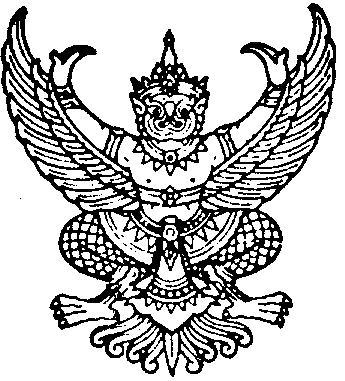 